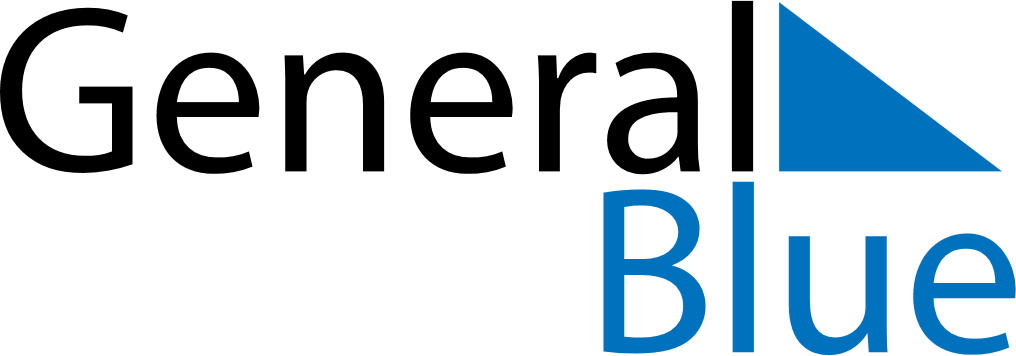 2022 – Q3El Salvador  2022 – Q3El Salvador  2022 – Q3El Salvador  2022 – Q3El Salvador  2022 – Q3El Salvador  JulyJulyJulyJulyJulyJulyJulyMONTUEWEDTHUFRISATSUN12345678910111213141516171819202122232425262728293031AugustAugustAugustAugustAugustAugustAugustMONTUEWEDTHUFRISATSUN12345678910111213141516171819202122232425262728293031SeptemberSeptemberSeptemberSeptemberSeptemberSeptemberSeptemberMONTUEWEDTHUFRISATSUN123456789101112131415161718192021222324252627282930Aug 6: Celebración del Divino Salvador del MundoSep 15: Independence Day